En respuesta a la petición formulada por el GAR en su reunión de junio de 2012, en este documento se presenta la situación en que se encuentran los estudios de la Comisión de Estudio 1 del UIT-R en respuesta a las Resoluciones UIT-R pertinentes.Habida cuenta de que la Comisión de Estudio 1 (CE 1) y sus Grupos de Trabajo no se han reunido desde la última reunión del GAR y de que el próximo bloque de reuniones de la CE 1 se celebrará del 4 al 12 de junio de 2013, en el Adjunto 1 se resumen la evolución de los estudios y los resultados provisionales en respuesta a las Resoluciones UIT-R asignadas a la Comisión de Estudio 1 o de especial interés para ésta (véase el Adjunto 6 al Documento 1/2).Esta información se ha transmitido a la Oficina de Radiocomunicaciones para la elaboración de una lista de actividades de las Comisiones de Estudio relacionadas con las Resoluciones UIT-R que se presentará a la próxima reunión del GAR.Adjunto: 1Adjunto 1Resumen de la evolución de los estudios previstos por las Resoluciones UIT-R correspondientes a la Comisión de Estudio 1Nota 1: Previa petición del GT 1B, el también podrá participar el GT 1A.______________Grupo Asesor de Radiocomunicaciones
Ginebra, 22-24 de mayo de 2013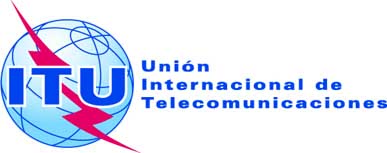 Documento RAG13-1/8-S25 de Abril de 2013Original: inglésPresidente de la Comisión de Estudio 1Presidente de la Comisión de Estudio 1Resumen de la evolución de los estudios de la comisión de estudio 1 del UIT-R en respuesta a las 
resoluciones UIT-r pertinentes(para información)Resumen de la evolución de los estudios de la comisión de estudio 1 del UIT-R en respuesta a las 
resoluciones UIT-r pertinentes(para información)ResoluciónTítuloGTSituación de los estudiosResultado provisionalResolución 11-4Perfeccionamiento del Sistema de Gestión del Espectro
para los Países en DesarrolloGT 1A 
y 1B	El GT 1A está estudiando la revisión del Manual de la UIT sobre técnicas informatizadas para la gestión del espectro	El Grupo de Trabajo 1B ha elaborado el anteproyecto de revisión de la Recomendación UIT-R SM.1307-1, Directrices de diseño para la elaboración de sistemas avanzados de gestión automática del espectro.Anexo 9 al Doc. 1A/39Anexo 1 al Doc. 1B/42Resolución 22-3Mejora de las prácticas y técnicas relativas a la gestión 
nacional del espectro radioeléctricoGT 1B	Nueva Recomendación UIT-R SM.1047-2, Gestión nacional del espectro;	Nueva Recomendación UIT-R SM.1603-1, Reorganización del espectro como método de gestión nacional del espectro;	Documento de trabajo previo al anteproyecto de revisión del Informe UIT-R SM.2012-3, Aspectos económicos de la gestión del espectro;	Documento de trabajo previo al anteproyecto de nuevo Informe UIT-R SM.[INTERF_MNGNT], Gestión de la interferencia en estaciones que pueden funcionar 
bajo más de un servicio terrenal de radiocomunicaciones;	Estudios en curso sobre la revisión del Manual de la UIT sobre gestión nacional del espectro


Anexo 2 al Doc. 1B/42

Anexo 3 al Doc. 1B/42


Anexo 4 al Doc. 1B/42Resolución 23-2Extensión al ámbito mundial del sistema internacional
de Comprobación técnica de las emisionesGT 1C	Completados y pendientes de la adición de nuevas administraciones a la Lista VIII (por ejemplo, véase asimismo el Informe UIT-R SM.2182)-Resolución 53-1Utilización de las radiocomunicaciones para la respuesta y las operaciones de socorro en caso de catástrofeGT 1BNo se han iniciado todavía.Resolución 54-1Estudios para lograr la armonización de los dispositivos
de corto alcanceGT 1B (véase nota 1)	Recomendación UIT-R SM.1896, Gamas de frecuencia para la armonización mundial o regional 
de los dispositivos de corto alcance;	Informe UIT-R SM.2153-3, Parámetros técnicos y operativos y utilización del espectro para dispositivos de corto alcance;	Informe UIT-R SM.2255, Características técnicas, normas y bandas de frecuencias de funcionamiento para RFID y posibilidades de armonización(Los GT 1A y GT 1C también elaboraron Informes UIT-R sobre RCA en su ámbito de competencia antes de la CMR-12)Resolución 55-1Estudios del UIT-R sobre predicción, detección, mitigación de los efectos de las catástrofes y operaciones de socorroGT 1BNo se han iniciado todavía.Resolución 55-1Estudios del UIT-R sobre predicción, detección, mitigación de los efectos de las catástrofes y operaciones de socorroGT 1CNo se han iniciado todavía.Resolución 55-1Estudios del UIT-R sobre predicción, detección, mitigación de los efectos de las catástrofes y operaciones de socorroResolución 58Estudios sobre la implantación y utilización de sistemas de radiocomunicaciones inteligentesGT 1ALos Grupos de Trabajo 1A y 1B están organizando los estudios sobre sistemas de radiocomunicaciones inteligentes en relación con la Resolución UIT-R 58Anexo 11 al Doc. 1A/39Resolución 58Estudios sobre la implantación y utilización de sistemas de radiocomunicaciones inteligentesGT 1BLos Grupos de Trabajo 1A y 1B están organizando los estudios sobre sistemas de radiocomunicaciones inteligentes en relación con la Resolución UIT-R 58Anexo 14 al Doc. 1B/42GT 1CEstudios sobre la evolución de la comprobación técnica del espectro en respuesta a la Cuestión UIT-R 235/1 (véase el considerando c)) – Documento de trabajo previo al proyecto de nueva Recomendación UIT-R SM.[spectrum_MONITORING_EVOLUTION]Anexo 11 al Doc. 1C/36Resolución 59Estudios sobre disponibilidad de bandas de frecuencias y/o gamas de sintonía para la armonización a nivel mundial y/o regional y condiciones para su utilización por los sistemas electrónicos terrenales de periodismo electrónicoGT 1BNo se han iniciado todavía-Resolución 60Reducción del consumo de energía para la protección del medio ambiente y la reducción del cambio climático mediante la utilización de tecnologías y sistemas de radiocomunicaciones/TICGT 1BNo se han iniciado todavía.-Resolución 60Reducción del consumo de energía para la protección del medio ambiente y la reducción del cambio climático mediante la utilización de tecnologías y sistemas de radiocomunicaciones/TICResolución 61Contribución del UIT-R a la puesta en práctica de los resultados
de la Cumbre Mundial sobre la Sociedad de la InformaciónCE 1No se han iniciado todavía.-Resolución 62Estudios sobre pruebas de conformidad con las Recomendaciones UIT-R e interfuncionamiento de los equipos y sistemas de radiocomunicacionesCE 1No se han iniciado todavía.-